14.06.2017											           № 701						г. СевероуральскО внесении изменений в состав экспертного общественного Совета по вопросам социального и финансово-экономического развития Североуральского городского округа при Главе Администрации Североуральского городского округа, утвержденный постановлением Администрации Североуральского городского округа от 21.12.2016 № 1661 В соответствии с пунктами 3.1. и 3.2. раздела 3 Положения об экспертном общественном Совете по вопросам социального и финансово-экономического развития Североуральского городского округа при Главе Администрации Североуральского городского округа, утвержденного постановлением Администрации Североуральского городского округа от 21.12.2016 № 1661, на основании протокола заседания экспертного общественного Совета от 02.05.2017 № 5/1, Администрация Североуральского городского округаПОСТАНОВЛЯЕТ:1. Внести в состав экспертного общественного Совета по вопросам социального и финансово-экономического развития Североуральского городского округа при Главе Администрации Североуральского городского округа (далее экспертно общественный Совет) утвержденный постановлением Администрации Североуральского городского округа от 21.12.2016 № 1661 следующие изменения:1) исключить из состава экспертного общественного Совета Веру Ивановну Живогляд;2) включить в состав экспертного общественного Совета заместителя заведующего отделом градостроительства, архитектуры и землепользования Администрации Североуральского городского округа Владимира Даниловича Гусакова, в качестве члена экспертного общественного Совета. 2. Опубликовать настоящее постановление на страницах газеты «Наше слово» и официальном сайте Администрации Североуральского городского округа.3. Контроль за выполнением настоящего постановления оставляю за собой.И. о. Главы АдминистрацииСевероуральского городского округа					И. И. Достовалова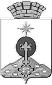 АДМИНИСТРАЦИЯ СЕВЕРОУРАЛЬСКОГО ГОРОДСКОГО ОКРУГАПОСТАНОВЛЕНИЕ